Календарь бесплатных занятий по русскому языку как иностранномуДата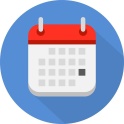 Тема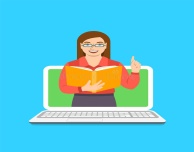 ПреподавательУровень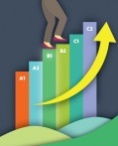 Время(томское)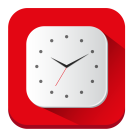 Ссылка в ZOOM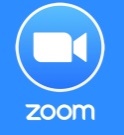 7декабряХимия на русскомШахова Нина Борисовна А0-А112.00-14.00https://zoom.us/j/6841037129?pwd=YVVOME8ycmo2NS8xNWc4em1pSm5BQT09 Идентификатор конференции: 684 103 7129Код доступа: 0CJ9G18 декабряЗанимательный русский«Новогоднее настроение»Дроздова Ольга АлександровнаА1-А212.40-14.10https://us02web.zoom.us/j/2846158468?pwd=eXBvdVorMnc1YTdKdFJ1bDlMbWN3UT09Идентификатор конференции: 284 615 8468Код доступа: KK8dfa9декабряПодготовка к ТРКИ-1Консультация по вопросам подготовки к экзамену: формат, задания, темыВолкова Евгения ВладимировнаВ110.25-12.00https://us02web.zoom.us/j/88561487118?pwd=ZGxycmJKdnZtTEpBRzh1RG45YU92dz09Идентификатор конференции: 885 6148 7118Код доступа: 192Qev9декабряПодготовка к ТРКИ-2Консультация по вопросам подготовки к экзамену: формат, задания, темыВолкова Евгения ВладимировнаВ212.40-14.10https://us02web.zoom.us/j/88561487118?pwd=ZGxycmJKdnZtTEpBRzh1RG45YU92dz09Идентификатор конференции: 885 6148 7118Код доступа: 192Qev9декабряTake off in Russian(для англоговорящих)Воробьева Людмила ВладимировнаА010.25-12.00https://us02web.zoom.us/j/6447768779?pwd=aUlCcEt2SWJZZFpOYlVBZ1hIWFgwUT09 Password: 39195710 декабряЗанимательный русский«Новогоднее настроение»Дроздова Ольга АлександровнаА1-А212.40-14.10https://us02web.zoom.us/j/2846158468?pwd=eXBvdVorMnc1YTdKdFJ1bDlMbWN3UT09Идентификатор конференции: 284 615 8468Код доступа: KK8dfa10 декабря如何正确用俄语说：无情哈拉少？(Как говорить по-русски очень хорошо? Для владеющих китайским языком)Шевелева Светлана ИгоревнаА018.00-19.30https://us02web.zoom.us/j/5766111690?pwd=ZC9SSmJyTjFDcVBEUTliT056WGJXZz09 Идентификатор конференции: 576 611 1690Код доступа: iE4CnH10 декабряРусские падежиПонкратова Екатерина МихайловнаА1-А218.20-20.00https://us02web.zoom.us/j/2754352611?pwd=VmE4VlNCa1h5VEJuQWtuSCtLeDBjUT09Идентификатор конференции: 275 435 2611Код доступа: 4SZ97m11декабряРусский и английский романтизм. Сравнительная характеристика на материале стихотворений Дж.Г. Байрона и М.Ю. Лермонтова(для англоговорящих)Красман Вера АлександровнаВ1-В218.25-20.00https://us02web.zoom.us/j/6856202147?pwd=VDJrQmR4T3NkV2xpOTVhNzJZWWxOQT09 Идентификатор конференции: 685 620 2147Код доступа: bVSM8W11декабряРусский язык для начинающихПонкратова Екатерина МихайловнаА0-А118.20-20.00https://us02web.zoom.us/j/2754352611?pwd=VmE4VlNCa1h5VEJuQWtuSCtLeDBjUT09Идентификатор конференции: 275 435 2611Код доступа: 4SZ97m12 декабряМожет, поцелуемся?(коммуникативные тактики в русской разговорной речи)Курикова Наталья ВладимировнаВ1-В212.00-16.00https://us04web.zoom.us/j/6541603598?pwd=VStIMGJlQTdKYXlNRkNLVmdNTS9oZz09Идентификатор конференции: 654 160 3598Код доступа: 38063612 декабряСимволы русской культурыВолодина Дарья НиколаевнаА2-Б112.00-14.00https://us02web.zoom.us/j/8064092995?pwd=cEd2ZHg1TkZrWTZ0d2RFcnJyb1NQQT09Идентификатор конференции: 806 409 2995Код доступа: 1w4WfR12 декабря为什么 应该去托木斯克理工大学学俄语(Почему я должен выбирать ТПУ для изучения русского языка. На китайском языке!)Хоречко Ульяна ВикторовнаА012.00-12.40https://us02web.zoom.us/j/7367916811?pwd=amRGQmc3YTkyZlhHall2UER0MUNldz09 14 декабряТы меня любишь?(типы диалогов)Курикова Наталья ВладимировнаВ1-В212.00-14.00https://us04web.zoom.us/j/6541603598?pwd=VStIMGJlQTdKYXlNRkNLVmdNTS9oZz09Идентификатор конференции: 654 160 3598Код доступа: 38063614 декабряРусская национальная кухняВолодина Дарья НиколаевнаА2-Б110.25-12.00https://us02web.zoom.us/j/8064092995?pwd=cEd2ZHg1TkZrWTZ0d2RFcnJyb1NQQT09Идентификатор конференции: 806 409 2995Код доступа: 1w4WfR15декабряПодготовка к ТРКИ-2Консультация по вопросам подготовки к экзамену: формат, задания, темыВолкова Евгения ВладимировнаВ210.25-12.00https://us02web.zoom.us/j/88561487118?pwd=ZGxycmJKdnZtTEpBRzh1RG45YU92dz09Идентификатор конференции: 885 6148 7118Код доступа: 192Qev15декабряПодготовка к ТРКИ-1Консультация по вопросам подготовки к экзамену: формат, задания, темыВолкова Евгения ВладимировнаВ112.40-14.10https://us02web.zoom.us/j/88561487118?pwd=ZGxycmJKdnZtTEpBRzh1RG45YU92dz09Идентификатор конференции: 885 6148 7118Код доступа: 192Qev16декабряTake off in Russian(для англоговорящих)Воробьева Людмила ВладимировнаА010.25-12.00https://us02web.zoom.us/j/6447768779?pwd=aUlCcEt2SWJZZFpOYlVBZ1hIWFgwUT09 Password: 391957